РОССИЙСКАЯ ФЕДЕРАЦИЯКраснодарский крайМуниципальное дошкольное образовательное бюджетное учреждение детский сад комбинированного вида № 34 . Сочи, ул. Клубничная, 30_______________________________________________________________________ПриказОт 26.08.2019                                                                               № 69На основании заявления родителей, положения "О порядке приема, учета обучающихся, воспитанников дошкольного образования" приказываю:ЗачислитьВ 2 младшую группу «Б»В ГКП «В»Отчислить Из Первой младшей группыМакаровой Ю.В. внести персональные данные обучающегося, воспитанника в электронную базу.Толстик К.В. разместить приказ  на сайте МДОУ детский сад комбинированного вида №34.Контроль  за исполнением приказа оставляю за собой.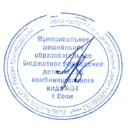 Заведующая МДОУ                                                                             Э.Н.Петросяндетский сад комбинированного вида № 34Ф.И. ребенкаДата  рождения№ путевки, дата выдачи№ протоколаПримечание1Саргсян Давид РомановичФ.И. ребенкаДата  рождения№ путевки, дата выдачи№ протоколаПримечание1Савчук Елизавета Андреевна2Йигит ЭлифФ.И. ребенкаДата  рождения№ путевки, дата выдачи№ протоколаПримечание1Терещенко Вероника Дмитриевна